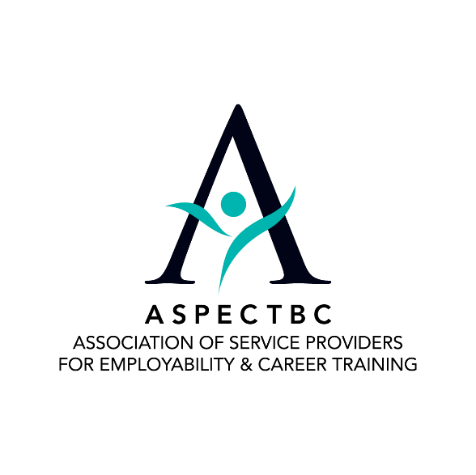 Call to OrderApproval of Minutes for March 13, 2019 AGMPresident’s ReportTreasurer’s ReportAppointment of the AuditorsIntroduction of Current Board MembersAppointment of Board MembersCEO’s ReportAdjournment of ASPECT 2018-2019 Annual General Meeting